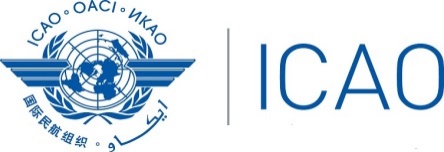  International Civil Aviation OrganizationWESTERN AND CENTRAL AFRICAN OFFICEICAO’s First iMPLEMENT Workshop Dakar, Senegal, from 21 to 23 May 2018ATTACHEMENT DREGISTRATION FORMFirst Name (in Capital/En Majuscule) ____________________________________________PrénomSurname (in Capital En Majuscule_____________________________________________Nom de FamilleTitle					_____________________________________________TitreAdministration/Organization 	_____________________________________________Administration/OrganisationPreferred Working Language 	___________________________________________Langue de travail préféréeAddress				_____________________________________________AdresseCity and Country 			_____________________________________________Ville et PaysTelephone/Fax			_____________________________________________Téléphone/FAxE-mail 				_____________________________________________ CourrielExpected outcome			_____________________________________________Résultats attendusTo be forwarded back to: amane@icao.int and ICAOWACAF@icao.intA renvoyer à: 